Monthly Sales Progress Report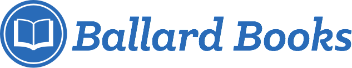 